Pi of the Tiger is a series of math camps full of fun activities and games designed to enrich students’ skills and knowledge in the wonderful world of mathematics! This year, the students of Dr. Charles Best Secondary are hosting a Pi of the Tiger camp on Saturday, November 21, 2015 from 9:00am to 3:00pm. This camp will be Superhero themed!  Snacks and lunch will be provided and admission is $5.  Students are only required to bring a pencil and an eraser. If your son/daughter is interested in attending Pi of the tiger, parents can find more information and sign up through the website at www.piofthetiger.blogspot.ca  Any questions or concerns can be emailed to charlesbesttiger@gmail.comBelow is a QR code to scan for direct access to the website.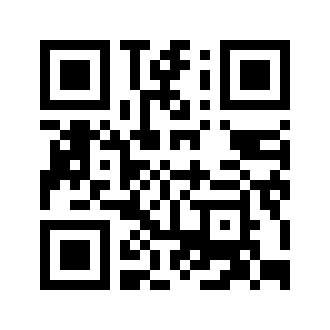 